ВведениеИсследование проводится в соответствии с:- Федеральным законом от 05.12.2017 № 392-ФЗ «О внесении изменений в отдельные законодательные акты Российской Федерации по вопросам совершенствования проведения независимой оценки качества условий оказания услуг организациями в сфере культуры, охраны здоровья, образования, социального обслуживания и федеральными учреждениями медико-социальной экспертизы»;- Федеральным законом от 28 декабря 2013 г. № 442-ФЗ «Об основах социального обслуживания граждан в Российской Федерации»;- Федеральным законом от 27 июля 2006 г. № 152-ФЗ «О персональных данных»;- постановлением Правительства Российской Федерации от 31 мая 2018 г. № 638 «Об утверждении Правил сбора и обобщения информации о качестве условий оказания услуг организациями в сфере культуры, охраны здоровья, образования, социального обслуживания и федеральными учреждениями медико-социальной экспертизы»;- приказом Министерства труда и социальной защиты Российской Федерации от 23 мая 2018 г. № 317н «Об утверждении показателей, характеризующих общие критерии оценки качества условий оказания услуг организациями социального обслуживания и федеральными учреждениями медико-социальной экспертизы» (далее – приказ Минтруда России № 317н);- приказом Министерства труда и социальной защиты Российской Федерации от 31 мая 2018 г. № 344н «Об утверждении Единого порядка расчета показателей, характеризующих общие критерии оценки качества условий оказания услуг организациями в сфере культуры, охраны здоровья, образования, социального обслуживания и федеральными учреждениями медико-социальной экспертизы» (далее – приказ Минтруда России № 344н);- приказом Министерства труда и социальной защиты Российской Федерации от 30 октября 2018 г. № 675н «Об утверждении Методики выявления и обобщения мнения граждан о качестве условий оказания услуг организациями в сфере культуры, охраны здоровья, социального обслуживания и федеральными учреждениями медико-социальной экспертизы» (далее – приказ Минтруда России № 675н);- приказом Министерства финансов Российской Федерации от 22 июля 2015 г. № 116н «О составе информации о результатах независимой оценки качества образовательной деятельности организаций, осуществляющих образовательную деятельность, оказания услуг организациями культуры, социального обслуживания, медицинскими организациями, размещаемой на официальном сайте для размещения информации о государственных и муниципальных учреждениях в информационно-телекоммуникационной сети Интернет» (далее – приказ Минфина России № 116н).Цель: Проведение независимой оценки качества условий оказания услуг организациями социального обслуживания и формирование рейтинга организаций социального обслуживания  в 2023 году.Задачи:1) провести сбор, обобщение и анализ информации о качестве условий оказания услуг оцениваемыми организациями в соответствии с приказом Минтруда от 30 октября 2018 г. № 675н;2) провести расчет показателей, характеризующих общие критерии оценки качества условий оказания услуг организациями социального обслуживания и показателя оценки качества по Калининградской области, на основании приказа Минтруда от 31 мая 2018 N 344н,  приказа Минтруда от 23 мая 2018 года №317н;3) подготовить аналитический отчет по проведению социологического исследования в виде сбора, обобщения и анализа информации о качестве условий оказания услуг организациями социального обслуживания независимой оценки качества условий оказания услуг оцениваемыми организациями.4) Предоставить отчет Заказчику..Объектом НОК являются организации социального обслуживания Калининградской областиПредметом НОК  является качество условий оказания услуг организациями социального обслуживания  населения Калининградской области по следующим общим критериям:- открытость и доступность информации об организации;- комфортность условий предоставления услуг, в том числе время ожидания предоставления услуг;- доступность услуг для инвалидов;- доброжелательность, вежливость работников организации;- удовлетворенность условиями оказания услуг.Основной метод выявления мнения получателей услуг – их опрос, который может осуществляться в форме: 1) анкетирования получателей услуг (в том числе онлайн-анкетирование - по анкете, размещенной в информационно-телекоммуникационной сети «Интернет» на официальном сайте организации социального обслуживания, в отношении которой проводится независимая оценка качества условий оказания услуг);2) интервьюирования получателей услуг; Требования к выборочной совокупности респондентов Доля респондентов составляет не менее чем 40% от числа получателей  услуг,  но не более 600 в каждой организации.В качестве метода бора и обобщения информации используется экспертная оценка.Методы проведения экспертной оценки качества условий оказания услуг:1) аудит официального сайта2) наблюдение ( предусматривает визит в организацию).Результаты обобщения информацииРезультаты обобщения информации, размещенной на официальных сайтах организаций и информационных стендах в помещениях указанных организацийОткрытость и доступность информации об организации социального обслуживания на информационных стендах в помещении организации (пок. 1.1.1.).Открытость и доступность информации об организации социального обслуживания на официальном сайте организации в сети «Интернет» (пок. 1.1.2.).Количество функционирующих дистанционных способов взаимодействия с получателями услуг, информация о которых размещена на официальном сайте организации (пок. 1.2.)Результаты оценки условий комфортности и доступности для инвалидовРейтинги организацийОбщие результатыОбщий средний балл составил 98,4 балла, что говорит о крайне высоком уровне качества условий оказания услуг. При этом среди критериев наиболее высокое значение принимает критерий комфортности условий (100,Ю0 баллов). Далее следуют критерии доброжелательности и вежливости (99,9), удовлетворённости условиями оказания услуг (99,7), открытости и доступности информации (99,4). Наиболее низкое значение принимает критерий доступности для инвалидов (93,2).Организации получили интегральный балл от 92 до 100.Наиболее высокий общий балл (100) получили: Автономная некоммерческая организация «Гурьевский центр социального обслуживания населения»Автономная некоммерческая организация «Нестеровская служба социальной помощи «Парус»Автономная некоммерческая организация «Правдинский центр социального обслуживания населения «Шаг навстречу»Автономная некоммерческая организация «Региональный центр социального обслуживания населения «Благо»Автономная некоммерческая организация «Региональный центр социального обслуживания населения «Забота»Автономная некоммерческая организация «Региональный центр социального обслуживания населения»Автономная некоммерческая организация «Центр социального обслуживания населения «Добрые руки»Автономная некоммерческая организация «Центр социального обслуживания населения «Социальная помощь»Государственное бюджетное социально­оздоровительное учреждение Калининградской области «Госпиталь для ветеранов войн Калининградской области»Калининградская региональная общественная организация инвалидов «Ковчег»Региональная автономная некоммерческая организация «Социальная служба «Рука помощи»Региональная автономная некоммерческая организация «Центр долговременного ухода «Социальный помощник»Данные по критериям приведены в таблице. Показатели, характеризующие открытость и доступность информации об организации социальной сферыВ данной группе рассматриваются следующие показатели:1.1. Соответствие информации о деятельности организации социальной сферы, размещенной на общедоступных информационных ресурсах, ее содержанию и порядку (форме), установленным нормативными правовыми актами: - на информационных стендах в помещении организации социальной сферы; - на официальном сайте организации социальной сферы в сети "Интернет» (далее - официальных сайтов организаций социальной сферы).1.2. Наличие на официальном сайте организации социальной сферы информации о дистанционных способах обратной связи и взаимодействия с получателями услуг и их функционирование:- абонентского номера телефона;- адреса электронной почты;- электронных сервисов (для подачи электронного обращения (жалобы, предложения), получения консультации по оказываемым услугам и иных.);- раздела официального сайта «Часто задаваемые вопросы»;- технической возможности выражения получателем услуг мнения о качестве условий оказания услуг организацией социальной сферы (наличие анкеты для опроса граждан или гиперссылки на нее).1.3. Доля получателей услуг, удовлетворенных открытостью, полнотой и доступностью информации о деятельности организации социальной сферы, размещенной на информационных стендах в помещении организации социальной сферы, на официальном сайте организации социальной сферы в сети «Интернет» (в % от общего числа опрошенных получателей услуг).Про критерию открытости и доступности информации организации получили от 90 до 100 баллов. Средний балл составил 99,4.По показателю 1.1. «Соответствие информации о деятельности организации социальной сферы, размещенной на общедоступных информационных ресурсах, ее содержанию и порядку (форме), установленным нормативными правовыми актами» средний балл составил 98,8 баллов. По показателю 1.2. «Наличие на официальном сайте организации социальной сферы информации о дистанционных способах обратной связи и взаимодействия с получателями услуг и их функционирование» организации получили в среднем 100 баллов. По показателю 1.3. «Доля получателей услуг, удовлетворенных открытостью, полнотой и доступностью информации о деятельности организации социальной сферы, организации получили 99,3 балла.Автономная некоммерческая организация «Гурьевский центр социального обслуживания населения»Автономная некоммерческая организация «Неманский центр социального обслуживания населения «Благополучие»Автономная некоммерческая организация «Нестеровская служба социальной помощи «Парус»Автономная некоммерческая организация «Полесский центр социального обслуживания»Автономная некоммерческая организация «Правдинский центр социального обслуживания населения «Шаг навстречу»Автономная некоммерческая организация «Региональный центр социального обслуживания населения «Благо»Автономная некоммерческая организация «Региональный центр социального обслуживания населения «Доброе сердце»Автономная некоммерческая организация «Региональный центр социального обслуживания населения «Доверие»Автономная некоммерческая организация «Региональный центр социального обслуживания населения «Забота»Автономная некоммерческая организация «Региональный центр социального обслуживания населения «Лада»Автономная некоммерческая организация «Региональный Центр социального обслуживания населения «Милосердие»Автономная некоммерческая организация «Региональный центр социального обслуживания населения «Нота добра»Автономная некоммерческая организация «Региональный центр социального обслуживания населения «Отрада»Автономная некоммерческая организация «Региональный центр социального обслуживания населения «Участие»Автономная некоммерческая организация «Региональный центр социального обслуживания населения»Автономная некоммерческая организация «Центр социального обслуживания населения «Добрые руки»Автономная некоммерческая организация «Центр социального обслуживания населения «Социальная помощь»Государственное бюджетное социально-оздоровительное учреждение Калининградской области «Госпиталь для ветеранов войн Калининградской области»Калининградская региональная общественная организация инвалидов «Ковчег»Региональная автономная некоммерческая организация «Социальная служба «Рука помощи»Региональная автономная некоммерческая организация «Центр долговременного ухода «Социальный помощник»Региональная общественная организация родителей детей-инвалидов Калининградской области «Астарта»Показатели, характеризующие комфортность условий предоставления услуг, в том числе время ожидания предоставления услугВ данной группе исследуются следующие показатели:2.1. Обеспечение в организации социальной сферы комфортных условий для предоставления услуг (перечень параметров комфортных условий устанавливается в ведомственном нормативном акте уполномоченного федерального органа исполнительной власти об утверждении показателей независимой оценки качества).2.2. Время ожидания предоставления услуги.2.3. Доля получателей услуг удовлетворенных комфортностью предоставления услуг организацией социальной сферы (в % от общего числа опрошенных получателей услуг).По данному критерию средний балл составил 100. Организации получили от 99 до 100 баллов.При этом по показателю 2.1. «Обеспечение в организации социальной сферы комфортных условий для предоставления услуг» средний балл по организациям составил 100. По показателю 2.2. «Время ожидания предоставления услуги» показатель составил 100. По показателю 2.3. «Доля получателей услуг удовлетворенных комфортностью предоставления услуг организацией социальной сферы (в % от общего числа опрошенных получателей услуг)» средний балл составил 99,8.Максимальный балл получили следующие организации:Автономная некоммерческая организация «Гурьевский центр социального обслуживания населения»Автономная некоммерческая организация «Неманский центр социального обслуживания населения «Благополучие»Автономная некоммерческая организация «Нестеровская служба социальной помощи «Парус»Автономная некоммерческая организация «Полесский центр социального обслуживания»Автономная некоммерческая организация «Правдинский центр социального обслуживания населения «Шаг навстречу»Автономная некоммерческая организация «Региональный центр социального обслуживания населения «Благо»Автономная некоммерческая организация «Региональный центр социального обслуживания населения «Доброе сердце»Автономная некоммерческая организация «Региональный центр социального обслуживания населения «Доверие»Автономная некоммерческая организация «Региональный центр социального обслуживания населения «Забота»Автономная некоммерческая организация «Региональный центр социального обслуживания населения «Лада»Автономная некоммерческая организация «Региональный Центр социального обслуживания населения «Милосердие»Автономная некоммерческая организация «Региональный центр социального обслуживания населения «Нота добра»Автономная некоммерческая организация «Региональный центр социального обслуживания населения «Участие»Автономная некоммерческая организация «Региональный центр социального обслуживания населения»Автономная некоммерческая организация «Центр социального обслуживания населения «Гармония»Автономная некоммерческая организация «Центр социального обслуживания населения «Добрые руки»Автономная некоммерческая организация «Центр социального обслуживания населения «Жизненное равновесие»Автономная некоммерческая организация «Центр социального обслуживания населения «Социальная помощь»Автономная некоммерческая организация социального обслуживания населения «Надежда и опора»Автономная некоммерческая организация Центр реабилитации и развития «Радуга»Калининградская региональная детско-молодежная общественная организация инвалидов «Мария»Калининградская региональная общественная организация инвалидов «Ковчег»Калининградское региональное отделение Общероссийской общественной организации «Российский Красный крест»Региональная автономная некоммерческая организация «Социальная служба «Рука помощи»Региональная автономная некоммерческая организация «Центр долговременного ухода «Социальный помощник»Региональная общественная организация родителей детей-инвалидов Калининградской области «Астарта»Государственное бюджетное твёрдых бытовых отходов учреждение Калининградской области «Госпиталь для ветеранов войн Калининградской области»Показатели, характеризующие доступность услуг для инвалидовРассматриваются следующие показатели:3.1. Оборудование помещений организации социальной сферы и прилегающей к ней территории с учетом доступности для инвалидов:- оборудованных входных групп пандусами (подъемными платформами);- наличие выделенных стоянок для автотранспортных средств инвалидов;- наличие поручней, расширенных дверных проемов;- наличие сменных кресло-колясок;- наличие специально оборудованных санитарно-гигиенических помещений в организации социальной сферы.3.2. Обеспечение в организации социальной сферы условий доступности, позволяющих инвалидам получать услуги наравне с другими:- дублирование для инвалидов по слуху и зрению звуковой и зрительной информации;- дублирование надписей, знаков и иной текстовой и графической информации знаками, выполненными рельефно-точечным шрифтом Брайля;- возможность предоставления инвалидам по слуху (слуху и зрению) услуг сурдопереводчика (тифлосурдопереводчика);- наличие альтернативной версии официального сайта организации социальной сферы в сети «Интернет» для инвалидов по зрению;- помощь, оказываемая работниками организации социальной сферы, прошедшими необходимое обучение (инструктирование) по сопровождению инвалидов в помещениях организации социальной сферы и на прилегающей территории;- наличие возможности предоставления услуги в дистанционном режиме или на дому.3.3. Доля получателей услуг, удовлетворенных доступностью услуг для инвалидов (в % от общего числа опрошенных получателей услуг – инвалидов).Средний балл по критерию составил 93,2 балла. По показателю 3.1. «Оборудование помещений организации социальной сферы и прилегающей к ней территории с учетом доступности для инвалидов» организации получили в среднем 86,4 балла. По показателю 3.2. «Обеспечение в организации социальной сферы условий доступности, позволяющих инвалидам получать услуги наравне с другими» средний балл составил 94,3 балла. Однако по показателю 3.3. «Доля получателей услуг, удовлетворенных доступностью услуг для инвалидов (в % от общего числа опрошенных получателей услуг – инвалидов)» оценка составляет  98,5 баллов. Максимально высокий балл получили следующие организации:Государственное бюджетное социально--оздоровительное учреждение Калининградской области «Госпиталь для ветеранов войн Калининградской области»Автономная некоммерческая организация «Гурьевский центр социального обслуживания населения»Автономная некоммерческая организация «Нестеровская служба социальной помощи «Парус»Автономная некоммерческая организация «Правдинский центр социального обслуживания населения «Шаг навстречу»Автономная некоммерческая организация «Региональный центр социального обслуживания населения «Благо»Автономная некоммерческая организация «Региональный центр социального обслуживания населения «Забота»Автономная некоммерческая организация «Региональный центр социального обслуживания населения «Отрада»Автономная некоммерческая организация «Региональный центр социального обслуживания населения «Участие»Автономная некоммерческая организация «Региональный центр социального обслуживания населения»Автономная некоммерческая организация «Центр социального обслуживания населения «Добрые руки»Автономная некоммерческая организация «Центр социального обслуживания населения «Жизненное равновесие»Автономная некоммерческая организация «Центр социального обслуживания населения «Социальная помощь»Автономная некоммерческая организация социального обслуживания населения «Надежда и опора»Калининградская региональная общественная организация инвалидов «Ковчег»Региональная автономная некоммерческая организация «Социальная служба «Рука помощи»Региональная автономная некоммерческая организация «Центр долговременного ухода «Социальный помощник»Показатели, характеризующие доброжелательность, вежливость работников организаций социальной сферыВ данной группе анализируются следующие показатели:4.1. Доля получателей услуг, удовлетворенных доброжелательностью, вежливостью работников организации социальной сферы, обеспечивающих первичный контакт и информирование получателя услуги при непосредственном обращении в организацию социальной сферы (в % от общего числа опрошенных получателей услуг).4.2. Доля получателей услуг, удовлетворенных доброжелательностью, вежливостью работников организации социальной сферы, обеспечивающих непосредственное оказание услуги при обращении в организацию социальной сферы (в % от общего числа опрошенных получателей услуг).4.3. Доля получателей услуг, удовлетворенных доброжелательностью, вежливостью работников организации социальной сферы при использовании дистанционных форм взаимодействия (в % от общего числа опрошенных получателей услуг).По критерию доброжелательности и вежливости работников, средний балл  составил 99,9. Организации получили от 97 до 100 баллов.Значение показателя  4.1. Доля получателей услуг, удовлетворенных доброжелательностью, вежливостью работников организации социальной сферы, обеспечивающих первичный контакт и информирование получателя услуги при непосредственном обращении в организацию социальной сферы (в % от общего числа опрошенных получателей услуг) составило 99,7 баллов.Значение показателя 4.2. Доля получателей услуг, удовлетворенных доброжелательностью, вежливостью работников организации социальной сферы, обеспечивающих непосредственное оказание услуги при обращении в организацию социальной сферы (в % от общего числа опрошенных получателей услуг) составило 100 баллов.Значение показателя 4.3. Доля получателей услуг, удовлетворенных доброжелательностью, вежливостью работников организации социальной сферы при использовании дистанционных форм взаимодействия (в % от общего числа опрошенных получателей услуг) составило 100 баллов.Наиболее высокие баллы получили организации:Автономная некоммерческая организация «Региональный центр социального обслуживания населения «Благо»Автономная некоммерческая организация «Региональный центр социального обслуживания населения «Доброе сердце»Автономная некоммерческая организация «Региональный центр социального обслуживания населения «Доверие»Автономная некоммерческая организация «Региональный центр социального обслуживания населения «Забота»Автономная некоммерческая организация «Региональный центр социального обслуживания населения «Лада»Автономная некоммерческая организация «Региональный Центр социального обслуживания населения «Милосердие»Автономная некоммерческая организация «Региональный центр социального обслуживания населения «Нота добра»Автономная некоммерческая организация «Региональный центр социального обслуживания населения «Отрада»Автономная некоммерческая организация «Центр социального обслуживания населения «Гармония»Автономная некоммерческая организация «Центр социального обслуживания населения «Добрые руки»Автономная некоммерческая организация «Центр социального обслуживания населения «Жизненное равновесие»Автономная некоммерческая организация «Центр социального обслуживания населения «Социальная помощь»Автономная некоммерческая организация социального обслуживания населения «Надежда и опора»Автономная некоммерческая организация Центр реабилитации и развития «Радуга»Государственное бюджетное социально-оздоровительное учреждение Калининградской области «Госпиталь для ветеранов войн Калининградской области»Калининградская региональная детско-молодежная общественная организация инвалидов «Мария»Калининградская региональная общественная организация инвалидов «Ковчег»Калининградское региональное отделение Общероссийской общественной организации «Российский Красный крест»Региональная автономная некоммерческая организация «Социальная служба «Рука помощи»Региональная автономная некоммерческая организация «Центр долговременного ухода «Социальный помощник»Региональная общественная организация родителей детей-инвалидов Калининградской области «Астарта»Автономная некоммерческая организация «Региональный центр социального обслуживания населения»Показатели, характеризующие удовлетворенность условиями оказания услугВ данной группе анализировались следующие показатели:5.1. Доля получателей услуг, которые готовы рекомендовать организацию социальной сферы родственникам и знакомым (могли бы ее рекомендовать, если бы была возможность выбора организации социальной сферы) (в % от общего числа опрошенных получателей услуг).5.2. Доля получателей услуг, удовлетворенных организационными условиями предоставления услуг (в % от общего числа опрошенных получателей услуг). 5.3. Доля получателей услуг, удовлетворенных в целом условиями оказания услуг в организации социальной сферы (в % от общего числа опрошенных получателей услуг).По данному критерию средний балл составил 99,7. Организации получили 97-100 баллов.Значение показателя 5.1. Доля получателей услуг, которые готовы рекомендовать организацию социальной сферы родственникам и знакомым (могли бы ее рекомендовать, если бы была возможность выбора организации социальной сферы) (в % от общего числа опрошенных получателей услуг) составило 99,8 баллов.Значение показателя 5.2. Доля получателей услуг, удовлетворенных организационными условиями предоставления услуг (в % от общего числа опрошенных получателей услуг) составило 99,2 балла.5.3. Доля получателей услуг, удовлетворенных в целом условиями оказания услуг в организации социальной сферы (в % от общего числа опрошенных получателей услуг) составило 99,8 баллов.Максимальный балл получили следующие организации:Автономная некоммерческая организация «Региональный центр социального обслуживания населения «Доверие»Автономная некоммерческая организация «Региональный центр социального обслуживания населения «Забота»Автономная некоммерческая организация «Региональный центр социального обслуживания населения «Лада»Автономная некоммерческая организация «Региональный Центр социального обслуживания населения «Милосердие»Автономная некоммерческая организация «Региональный центр социального обслуживания населения «Нота добра»Автономная некоммерческая организация «Региональный центр социального обслуживания населения «Отрада»Автономная некоммерческая организация «Региональный центр социального обслуживания населения «Участие»Автономная некоммерческая организация «Региональный центр социального обслуживания населения»Автономная некоммерческая организация «Центр социального обслуживания населения «Добрые руки»Автономная некоммерческая организация «Центр социального обслуживания населения «Жизненное равновесие»Автономная некоммерческая организация «Центр социального обслуживания населения «Социальная помощь»Автономная некоммерческая организация социального обслуживания населения «Надежда и опора»Калининградская региональная общественная организация инвалидов «Ковчег»Региональная автономная некоммерческая организация «Социальная служба «Рука помощи»Региональная автономная некоммерческая организация «Центр долговременного ухода «Социальный помощник»Региональная общественная организация родителей детей-инвалидов Калининградской области «Астарта»Государственное бюджетное социально-оздоровительное учреждение Калининградской области «Госпиталь для ветеранов войн Калининградской области»Выводы и рекомендации по организациямВыводыОбщий средний балл составил 98,4,  что говорит о крайне высоком уровне качества условий оказания услуг. При этом среди критериев наиболее высокое значение принимает критерий комфортности условий (100,Ю0 баллов). Далее следуют критерии доброжелательности и вежливости (99,9),  удовлетворённости условиями оказания услуг (99,7), открытости и доступности информации (99,0). Наиболее низкое значение принимает критерий доступности для инвалидов (93,6).Организации получили  интегральный  бал от 91,4 до 100.Наиболее высокий общий балл (100) получили: 1.Автономная некоммерческая организация «Гурьевский центр социального обслуживания населения»;Автономная некоммерческая организация «Нестеровская служба социальной помощи «Парус»;Автономная некоммерческая организация «Правдинский центр социального обслуживания населения «Шаг навстречу»;Автономная некоммерческая организация «Региональный центр социального обслуживания населения «Благо»;Автономная некоммерческая организация «Региональный центр социального обслуживания населения «Забота»;Автономная некоммерческая организация «Региональный центр социального обслуживания населения»;Автономная некоммерческая организация «Центр социального обслуживания населения «Добрые руки»;Автономная некоммерческая организация «Центр социального обслуживания населения «Социальная помощь»;Государственное бюджетное социально­оздоровительное учреждение Калининградской области «Госпиталь для ветеранов войн Калининградской области»;Калининградская региональная общественная организация инвалидов «Ковчег»;Региональная автономная некоммерческая организация «Социальная служба «Рука помощи»;Региональная автономная некоммерческая организация «Центр долговременного ухода «Социальный помощник».Перечень недостатков по организациям:Рекомендации по организациям:Инструментарий исследованияОпросный лист (Анкета получателей услуг)по анализу удовлетворенности качеством оказаниясоциальных услуг в организациях социального обслуживанияУважаемый участник опроса!Опрос проводится в целях выявления мнения граждан о качестве условий оказания услуг организации социального обслуживания.Пожалуйста, ответьте на вопросы анкеты. Ваше мнение позволит улучшить работу организаций социальной сферы и повысить качество оказания услуг населению.Опрос проводится анонимно. Ваши фамилия, имя, отчество, контактные телефоны указывать необязательно.Конфиденциальность высказанного Вами мнения о качестве условий оказания услуг организациями социальной сферы гарантируется.1. При посещении (выборе) организации обращались ли Вы к информации о ее деятельности, размещенной на информационных стендах в помещениях организации?1.да2.нет (переход к вопросу 3)2. Удовлетворены ли Вы открытостью, полнотой и доступностью информации о деятельности организации, размещенной на информационных стендах в помещении организации?1.да2.нет З. Пользовались ли Вы официальным сайтом организации, чтобы получить информацию о ее деятельности? 1.да2.нет (переход к вопросу 5)4. Удовлетворены ли Вы открытостью, полнотой и доступностью информации о деятельности организации, размещенной на ее официальном сайте в информационно-телекоммуникационной сети «Интернет»?1.да2.нет 5. Своевременно ли Вам была предоставлена услуга в организации, в которую Вы обратились (в соответствии со сроками, установленными индивидуальной программой предоставления социальных услуг, и прочее)?1. Да (услуга предоставлена своевременно или ранее установленного срока)2. Нет (услуга предоставлена с опозданием)6. Удовлетворены ли Вы комфортностью условий предоставления услуг в организации (наличие комфортной зоны отдыха (ожидания); наличие и понятность навигации в помещении организации; наличие и доступность питьевой воды в помещении организации; наличие и доступность санитарно-гигиенических помещений в организации; удовлетворительное санитарное состояние помещений организации; транспортная доступность организации (наличие парковки); доступность записи на получение услуги (по телефону, на официальном сайте организации, посредством Единого портала государственных и муниципальных услуг, при личном посещении в регистратуре или у специалиста организации) и прочие условия)? 1.да2.нет 7. Имеете ли Вы (или лицо, представителем которого Вы являетесь) установленную группу инвалидности?1.да2.нет (переход к вопросу 9)8. Удовлетворены ли Вы доступностью предоставления услуг для инвалидов в организации?1.да2.нет 9. Удовлетворены ли Вы доброжелательностью и вежливостью работников организации, обеспечивающих первичный контакт с посетителями и информирование об услугах при непосредственном обращении в организацию (работники справочной, приемного отделения и прочие работники)?1.да2.нет 10. Удовлетворены ли Вы доброжелательностью и вежливостью работников организации, обеспечивающих непосредственное оказание услуги при обращении в организацию (социальные работники, медицинский персонал и прочие работники)?1.да2.нет 11. Пользовались ли Вы какими-либо дистанционными способами взаимодействия с организацией (телефон, электронная почта, электронный сервис (форма для подачи электронного обращения (жалобы, предложения), получение консультации по оказываемым услугам), раздел «Часто задаваемые вопросы», анкета для опроса граждан на сайте и прочие.)?1.да2.нет (переход к вопросу 13)12. Удовлетворены ли Вы доброжелательностью и вежливостью работников организации,	с которыми взаимодействовали в дистанционной форме (по телефону, по электронной почте, с помощью электронных сервисов (для подачи электронного обращения (жалобы, предложения), получения консультации по оказываемым услугам) и в прочих дистанционных формах)?1.да2.нет 13. Готовы ли Вы рекомендовать данную организацию родственникам и знакомым (или могли бы Вы ее рекомендовать, если бы была возможность выбора организации)?1.да2.нет 14. Удовлетворены ли Вы графиком работы организации (подразделения, отдельных специалистов и прочие)1.да2.нет 15. Удовлетворены ли Вы в целом условиями оказания услуг в организации?1.да2.нет 16. Ваши предложения по улучшению условий оказания услуг в данной организации (укажите):________________________________________________________________________Сообщите, пожалуйста, некоторые сведения о себе:17. Ваш полМужскойЖенский18.Ваш возраст(укажите сколько Вам полных лет)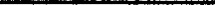 Благодарим Вас за участие в опросе!Заполняется организатором опроса или анкетером.1.	Название населенного пункта, в котором проведен опрос (напишите)2.	Полное название организации, в которой проведен опрос получателей услуг (напишите) Анкета эксперта для сбора информации о качестве условий оказания услуг организациями – для экспертной оценки качества условий предоставления услуг Укажите количество материалов, размещенных на официальном сайте и информационных стендах организации:1.2. Укажите количество функционирующих дистанционных способов взаимодействия с получателями услуг, информация о которых размещена на официальном сайте организации.2. Укажите количество комфортных условий для предоставления услуг.3.1.  Укажите количество условий доступности организации для инвалидов.Укажите количество условий доступности организации для инвалидов, позволяющих инвалидам получать услуги наравне с другими.Перечень организаций, предоставляющих социальные услуги в Калининградской области в отношении которых в 2023 году проводится независимая оценка качества условий оказания услуг населению1) Информация о дате гос. регистрации организации2) Информация об учредителе, учредителях организации3) Информация о месте нахождения организации4) Информация о режиме, графике работы,5) Информация о контактных телефонах и об адресах электронной почты;6) О руководителе, его заместителях, руководителях филиалов8) о материально-техническом обеспечении9) о форме услуг10) о видах услуг11) о порядке и об условиях предоставления услуг12) о численности получателей услуг по формам обслуживания13) о количестве свободных мест14)об объеме предоставляемых услуг за счет бюджетных ассигнований15)о наличии лицензии17)о правилах внутреннего распорядка, коллективном договоре18)о наличии предписаний и отчетов об исполнении19) информация о проведении независимой оценки качестваАвтономная некоммерческая организация «Гурьевский центр социального обслуживания населения»11111111111111111Автономная некоммерческая организация «Неманский центр социального обслуживания населения «Благополучие»11111111111111111Автономная некоммерческая организация «Нестеровская служба социальной помощи «Парус»11111111111111111Автономная некоммерческая организация «Полесский центр социального обслуживания»11111111111111111Автономная некоммерческая организация «Правдинский центр социального обслуживания населения «Шаг навстречу»11111111111111111Автономная некоммерческая организация «Региональный центр социального обслуживания населения «Благо»11111111111111111Автономная некоммерческая организация «Региональный центр социального обслуживания населения «Доброе сердце»11111111111111111Автономная некоммерческая организация «Региональный центр социального обслуживания населения «Доверие»11111111111111111Автономная некоммерческая организация «Региональный центр социального обслуживания населения «Забота»11111111111111111Автономная некоммерческая организация «Региональный центр социального обслуживания населения «Лада»11111111111111111Автономная некоммерческая организация «Региональный Центр социального обслуживания населения «Милосердие»11111111111111111Автономная некоммерческая организация «Региональный центр социального обслуживания населения «Нота добра»11111111111111111Автономная некоммерческая организация «Региональный центр социального обслуживания населения «Отрада»11111111111111111Автономная некоммерческая организация «Региональный центр социального обслуживания населения «Участие»11111111111111111Автономная некоммерческая организация «Региональный центр социального обслуживания населения»11111111111111111Автономная некоммерческая организация «Центр социального обслуживания населения «Гармония»11111111111111111Автономная некоммерческая организация «Центр социального обслуживания населения «Добрые руки»11111111111111111Автономная некоммерческая организация «Центр социального обслуживания населения «Жизненное равновесие»11111111111111111Автономная некоммерческая организация «Центр социального обслуживания населения «Социальная помощь»11111111111111111Автономная некоммерческая организация социального обслуживания населения «Надежда и опора»11111111111101110Автономная некоммерческая организация Центр реабилитации и развития «Радуга»11111111111101110Государственное бюджетное социально-оздоровительное учреждение Калининградской области «Госпиталь для ветеранов войн Калининградской области»11111111111111111Калининградская региональная детско-молодежная общественная организация инвалидов «Мария»11111111111111111Калининградская региональная общественная организация инвалидов «Ковчег»11111111111111111Калининградское региональное отделение Общероссийской общественной организации «Российский Красный крест»11111111111111111Региональная автономная некоммерческая организация «Социальная служба «Рука помощи»11111111111111111Региональная автономная некоммерческая организация «Центр долговременного ухода «Социальный помощник»11111111111111111Региональная общественная организация родителей детей-инвалидов Калининградской области «Астарта»111111111111111111) Информация о дате гос. регистрации организации 2) Информация об учредителе, учредителях организации 3) Информация о месте нахождения организации4) Информация о режиме, графике работы,5) Информация о контактных телефонах и об адресах электронной почты;6) О руководителе, его заместителях, руководителях филиалов7) О структуре и органах управления организации8) о материально-техническом обеспечении9) о форме услуг 10) о видах услуг11) о порядке и об условиях предоставления услуг 12) о численности получателей услуг по формам обслуживания13) о количестве свободных мест 14)об объеме предоставляемых услуг за счет бюджетных ассигнований15)о наличии лицензии 16) о Финансово-хозяйственной деятельности17)о правилах внутреннего распорядка, коллективном договоре18)о наличии предписаний и отчетов об исполнении19) информация о проведении независимой оценки качестваАвтономная некоммерческая организация «Гурьевский центр социального обслуживания населения»1111111111111111111Автономная некоммерческая организация «Неманский центр социального обслуживания населения «Благополучие»1111111111111111111Автономная некоммерческая организация «Нестеровская служба социальной помощи «Парус»1111111111111111111Автономная некоммерческая организация «Полесский центр социального обслуживания»1111111111111111111Автономная некоммерческая организация «Правдинский центр социального обслуживания населения «Шаг навстречу»1111111111111111111Автономная некоммерческая организация «Региональный центр социального обслуживания населения «Благо»1111111111111111111Автономная некоммерческая организация «Региональный центр социального обслуживания населения «Доброе сердце»1111111111111111111Автономная некоммерческая организация «Региональный центр социального обслуживания населения «Доверие»1111111111111111111Автономная некоммерческая организация «Региональный центр социального обслуживания населения «Забота»1111111111111111111Автономная некоммерческая организация «Региональный центр социального обслуживания населения «Лада»1111111111111111111Автономная некоммерческая организация «Региональный Центр социального обслуживания населения «Милосердие»1111111111111111111Автономная некоммерческая организация «Региональный центр социального обслуживания населения «Нота добра»1111111111111111111Автономная некоммерческая организация «Региональный центр социального обслуживания населения «Отрада»1111111111111111111Автономная некоммерческая организация «Региональный центр социального обслуживания населения «Участие»1111111111111111111Автономная некоммерческая организация «Региональный центр социального обслуживания населения»1111111111111111111Автономная некоммерческая организация «Центр социального обслуживания населения «Гармония»1111111111111111111Автономная некоммерческая организация «Центр социального обслуживания населения «Добрые руки»1111111111111111111Автономная некоммерческая организация «Центр социального обслуживания населения «Жизненное равновесие»1111111111111110111Автономная некоммерческая организация «Центр социального обслуживания населения «Социальная помощь»1111111111111111111Автономная некоммерческая организация социального обслуживания населения «Надежда и опора»1111111111111111111Автономная некоммерческая организация Центр реабилитации и развития «Радуга»1111111011111110010Государственное бюджетное социально-оздоровительное учреждение Калининградской области «Госпиталь для ветеранов войн Калининградской области»1111111111111111111Калининградская региональная детско-молодежная общественная организация инвалидов «Мария»1111110111111110110Калининградская региональная общественная организация инвалидов «Ковчег»1111111111111111111Калининградское региональное отделение Общероссийской общественной организации «Российский Красный крест»1111111111111111111Региональная автономная некоммерческая организация «Социальная служба «Рука помощи»1111111111111111111Региональная автономная некоммерческая организация «Центр долговременного ухода «Социальный помощник»1111111111111111111Региональная общественная организация родителей детей-инвалидов Калининградской области «Астарта»11111111111111111111. телефон2. электронная почта3. электронные сервисы (форма для подачи электронного обращения)4. раздел «Часто задаваемые вопросы»5. наличие анкеты для опроса граждан или гиперссылки на нее6. иной дистанционный способ взаимодействияВсего условийАвтономная некоммерческая организация «Гурьевский центр социального обслуживания населения»1111116Автономная некоммерческая организация «Неманский центр социального обслуживания населения «Благополучие»111115Автономная некоммерческая организация «Нестеровская служба социальной помощи «Парус»1111116Автономная некоммерческая организация «Полесский центр социального обслуживания»1111116Автономная некоммерческая организация «Правдинский центр социального обслуживания населения «Шаг навстречу»1111116Автономная некоммерческая организация «Региональный центр социального обслуживания населения «Благо»1111116Автономная некоммерческая организация «Региональный центр социального обслуживания населения «Доброе сердце»111115Автономная некоммерческая организация «Региональный центр социального обслуживания населения «Доверие»1111116Автономная некоммерческая организация «Региональный центр социального обслуживания населения «Забота»1111116Автономная некоммерческая организация «Региональный центр социального обслуживания населения «Лада»1111116Автономная некоммерческая организация «Региональный Центр социального обслуживания населения «Милосердие»1111116Автономная некоммерческая организация «Региональный центр социального обслуживания населения «Нота добра»1111116Автономная некоммерческая организация «Региональный центр социального обслуживания населения «Отрада»1111116Автономная некоммерческая организация «Региональный центр социального обслуживания населения «Участие»1111116Автономная некоммерческая организация «Региональный центр социального обслуживания населения»1111116Автономная некоммерческая организация «Центр социального обслуживания населения «Гармония»1111116Автономная некоммерческая организация «Центр социального обслуживания населения «Добрые руки»1111116Автономная некоммерческая организация «Центр социального обслуживания населения «Жизненное равновесие»1111116Автономная некоммерческая организация «Центр социального обслуживания населения «Социальная помощь»1111116Автономная некоммерческая организация социального обслуживания населения «Надежда и опора»111115Автономная некоммерческая организация Центр реабилитации и развития «Радуга»111115Государственное бюджетное социальнооздоровительное учреждение Калининградской области «Госпиталь для ветеранов войн Калининградской области»1111116Калининградская региональная детско-молодежная общественная организация инвалидов «Мария»111115Калининградская региональная общественная организация инвалидов «Ковчег»1111116Калининградское региональное отделение Общероссийской общественной организации «Российский Красный крест»1111116Региональная автономная некоммерческая организация «Социальная служба «Рука помощи»1111116Региональная автономная некоммерческая организация «Центр долговременного ухода «Социальный помощник»1111116Региональная общественная организация родителей детей-инвалидов Калининградской области «Астарта»11111162.1. Наличие комфортных условий для предоставления услуг2.1. Наличие комфортных условий для предоставления услуг2.1. Наличие комфортных условий для предоставления услуг2.1. Наличие комфортных условий для предоставления услуг2.1. Наличие комфортных условий для предоставления услуг2.1. Наличие комфортных условий для предоставления услуг2.1. Наличие комфортных условий для предоставления услуг2.1. Наличие комфортных условий для предоставления услуг1. наличие комфортной зоны отдыха (ожидания), оборудованной соответствующей мебелью 2. наличие и понятность навигации внутри организации, 3. доступность питьевой воды (наличие работающего кулера)4. наличие и доступность санитарно-гигиенических помещений5. санитарное состояние помещений организации6. транспортная доступность7. доступность записи на получение услугиВСЕГОАвтономная некоммерческая организация «Гурьевский центр социального обслуживания населения»11111117Автономная некоммерческая организация «Неманский центр социального обслуживания населения «Благополучие»11111117Автономная некоммерческая организация «Нестеровская служба социальной помощи «Парус»11111117Автономная некоммерческая организация «Полесский центр социального обслуживания»11111117Автономная некоммерческая организация «Правдинский центр социального обслуживания населения «Шаг навстречу»11111117Автономная некоммерческая организация «Региональный центр социального обслуживания населения «Благо»11111117Автономная некоммерческая организация «Региональный центр социального обслуживания населения «Доброе сердце»11111117Автономная некоммерческая организация «Региональный центр социального обслуживания населения «Доверие»11111117Автономная некоммерческая организация «Региональный центр социального обслуживания населения «Забота»11111117Автономная некоммерческая организация «Региональный центр социального обслуживания населения «Лада»11111117Автономная некоммерческая организация «Региональный Центр социального обслуживания населения «Милосердие»11111117Автономная некоммерческая организация «Региональный центр социального обслуживания населения «Нота добра»11111117Автономная некоммерческая организация «Региональный центр социального обслуживания населения «Отрада»11111117Автономная некоммерческая организация «Региональный центр социального обслуживания населения «Участие»11111117Автономная некоммерческая организация «Региональный центр социального обслуживания населения»11111117Автономная некоммерческая организация «Центр социального обслуживания населения «Гармония»11111117Автономная некоммерческая организация «Центр социального обслуживания населения «Добрые руки»11111117Автономная некоммерческая организация «Центр социального обслуживания населения «Жизненное равновесие»11111117Автономная некоммерческая организация «Центр социального обслуживания населения «Социальная помощь»11111117Автономная некоммерческая организация социального обслуживания населения «Надежда и опора»11111117Автономная некоммерческая организация Центр реабилитации и развития «Радуга»11111117Государственное бюджетное социальнооздоровительное учреждение Калининградской области «Госпиталь для ветеранов войн Калининградской области»11111117Калининградская региональная детско-молодежная общественная организация инвалидов «Мария»11111117Калининградская региональная общественная организация инвалидов «Ковчег»11111117Калининградское региональное отделение Общероссийской общественной организации «Российский Красный крест»11111117Региональная автономная некоммерческая организация «Социальная служба «Рука помощи»11111117Региональная автономная некоммерческая организация «Центр долговременного ухода «Социальный помощник»11111117Региональная общественная организация родителей детей-инвалидов Калининградской области «Астарта»111111173.1. Оборудование помещений организации социальной сферы и прилегающей к ней территории с учетом доступности для инвалидов3.1. Оборудование помещений организации социальной сферы и прилегающей к ней территории с учетом доступности для инвалидов3.1. Оборудование помещений организации социальной сферы и прилегающей к ней территории с учетом доступности для инвалидов3.1. Оборудование помещений организации социальной сферы и прилегающей к ней территории с учетом доступности для инвалидов3.1. Оборудование помещений организации социальной сферы и прилегающей к ней территории с учетом доступности для инвалидов3.1. Оборудование помещений организации социальной сферы и прилегающей к ней территории с учетом доступности для инвалидовналичие оборудованных групп пандусами/подъемными платформами;наличие выделенных стоянок для автотранспортных средств инвалидовналичие адаптированных лифтов, поручней, расширенных дверных проемов, наличие сменных кресел-колясок, наличие специально оборудованных санитарно-гигиенических помещений в организации.ВСЕГОАвтономная некоммерческая организация «Гурьевский центр социального обслуживания населения»111115Автономная некоммерческая организация «Неманский центр социального обслуживания населения «Благополучие»111104Автономная некоммерческая организация «Нестеровская служба социальной помощи «Парус»111115Автономная некоммерческая организация «Полесский центр социального обслуживания»101103Автономная некоммерческая организация «Правдинский центр социального обслуживания населения «Шаг навстречу»111115Автономная некоммерческая организация «Региональный центр социального обслуживания населения «Благо»111115Автономная некоммерческая организация «Региональный центр социального обслуживания населения «Доброе сердце»100001Автономная некоммерческая организация «Региональный центр социального обслуживания населения «Доверие»111104Автономная некоммерческая организация «Региональный центр социального обслуживания населения «Забота»111115Автономная некоммерческая организация «Региональный центр социального обслуживания населения «Лада»011114Автономная некоммерческая организация «Региональный Центр социального обслуживания населения «Милосердие»101013Автономная некоммерческая организация «Региональный центр социального обслуживания населения «Нота добра»111115Автономная некоммерческая организация «Региональный центр социального обслуживания населения «Отрада»111115Автономная некоммерческая организация «Региональный центр социального обслуживания населения «Участие»111115Автономная некоммерческая организация «Региональный центр социального обслуживания населения»111115Автономная некоммерческая организация «Центр социального обслуживания населения «Гармония»111104Автономная некоммерческая организация «Центр социального обслуживания населения «Добрые руки»111115Автономная некоммерческая организация «Центр социального обслуживания населения «Жизненное равновесие»111115Автономная некоммерческая организация «Центр социального обслуживания населения «Социальная помощь»111115Автономная некоммерческая организация социального обслуживания населения «Надежда и опора»111115Автономная некоммерческая организация Центр реабилитации и развития «Радуга»111014Государственное бюджетное социально-оздоровительное учреждение Калининградской области «Госпиталь для ветеранов войн Калининградской области»111115Калининградская региональная детско-молодежная общественная организация инвалидов «Мария»111014Калининградская региональная общественная организация инвалидов «Ковчег»111115Калининградское региональное отделение Общероссийской общественной организации «Российский Красный крест»100113Региональная автономная некоммерческая организация «Социальная служба «Рука помощи»111115Региональная автономная некоммерческая организация «Центр долговременного ухода «Социальный помощник»111115Региональная общественная организация родителей детей-инвалидов Калининградской области «Астарта»1010023.2. Обеспечение в организации социальной сферы условий доступности, позволяющих инвалидам получать услуги наравне с другими.3.2. Обеспечение в организации социальной сферы условий доступности, позволяющих инвалидам получать услуги наравне с другими.3.2. Обеспечение в организации социальной сферы условий доступности, позволяющих инвалидам получать услуги наравне с другими.3.2. Обеспечение в организации социальной сферы условий доступности, позволяющих инвалидам получать услуги наравне с другими.3.2. Обеспечение в организации социальной сферы условий доступности, позволяющих инвалидам получать услуги наравне с другими.3.2. Обеспечение в организации социальной сферы условий доступности, позволяющих инвалидам получать услуги наравне с другими.3.2. Обеспечение в организации социальной сферы условий доступности, позволяющих инвалидам получать услуги наравне с другими.дублирование для инвалидов по слуху и зрению звуковой и зрительной информациидублирование надписей, знаков и иной текстовой и графической информации знаками, выполненными рельефно-точечным шрифтом Брайлявозможность представления инвалидам по слуху (слуху и зрению) услуг сурдопереводчика (тифлосурдопереводчика)наличие альтернативной версии официального сайта организации в сети "Интернет" для инвалидов по зрениюпомощь оказываемая работниками организации, прошедшими необходимое обучение на домуВСЕГОАвтономная некоммерческая организация «Гурьевский центр социального обслуживания населения»1111116Автономная некоммерческая организация «Неманский центр социального обслуживания населения «Благополучие»1111116Автономная некоммерческая организация «Нестеровская служба социальной помощи «Парус»1111116Автономная некоммерческая организация «Полесский центр социального обслуживания»1001114Автономная некоммерческая организация «Правдинский центр социального обслуживания населения «Шаг навстречу»1111116Автономная некоммерческая организация «Региональный центр социального обслуживания населения «Благо»1111116Автономная некоммерческая организация «Региональный центр социального обслуживания населения «Доброе сердце»0001113Автономная некоммерческая организация «Региональный центр социального обслуживания населения «Доверие»1111116Автономная некоммерческая организация «Региональный центр социального обслуживания населения «Забота»1011115Автономная некоммерческая организация «Региональный центр социального обслуживания населения «Лада»1111116Автономная некоммерческая организация «Региональный Центр социального обслуживания населения «Милосердие»1101115Автономная некоммерческая организация «Региональный центр социального обслуживания населения «Нота добра»1111116Автономная некоммерческая организация «Региональный центр социального обслуживания населения «Отрада»1111116Автономная некоммерческая организация «Региональный центр социального обслуживания населения «Участие»1111116Автономная некоммерческая организация «Региональный центр социального обслуживания населения»1111116Автономная некоммерческая организация «Центр социального обслуживания населения «Гармония»1111116Автономная некоммерческая организация «Центр социального обслуживания населения «Добрые руки»1101115Автономная некоммерческая организация «Центр социального обслуживания населения «Жизненное равновесие»1101115Автономная некоммерческая организация «Центр социального обслуживания населения «Социальная помощь»1111116Автономная некоммерческая организация социального обслуживания населения «Надежда и опора»1101115Автономная некоммерческая организация Центр реабилитации и развития «Радуга»0001113Государственное бюджетное социальнооздоровительное учреждение Калининградской области «Госпиталь для ветеранов войн Калининградской области»1101115Калининградская региональная детско-молодежная общественная организация инвалидов «Мария»0001113Калининградская региональная общественная организация инвалидов «Ковчег»1111116Калининградское региональное отделение Общероссийской общественной организации «Российский Красный крест»1011115Региональная автономная некоммерческая организация «Социальная служба «Рука помощи»1111116Региональная автономная некоммерческая организация «Центр долговременного ухода «Социальный помощник»1111116Региональная общественная организация родителей детей-инвалидов Калининградской области «Астарта»1001114Результаты удовлетворенности граждан качеством условий оказания услуг (в%)Результаты удовлетворенности граждан качеством условий оказания услуг (в%)Результаты удовлетворенности граждан качеством условий оказания услуг (в%)Результаты удовлетворенности граждан качеством условий оказания услуг (в%)Результаты удовлетворенности граждан качеством условий оказания услуг (в%)Результаты удовлетворенности граждан качеством условий оказания услуг (в%)Результаты удовлетворенности граждан качеством условий оказания услуг (в%)Результаты удовлетворенности граждан качеством условий оказания услуг (в%)Результаты удовлетворенности граждан качеством условий оказания услуг (в%)Результаты удовлетворенности граждан качеством условий оказания услуг (в%)Результаты удовлетворенности граждан качеством условий оказания услуг (в%)Результаты удовлетворенности граждан качеством условий оказания услуг (в%)Удовлетворённость открытостью, полнотой и доступностью информации на информационных стендахУдовлетворённость открытостью, полнотой и доступностью информации на официальном сайтеСвоевременность предоставления услугиУдовлетворённость комфортностью условий предоставления услуг в организации?Удовлетворённость доступностью предоставления услуг для инвалидов в организации?Удовлетворённость доброжелательностью и вежливостью работников организации, обеспечивающих первичный контактУдовлетворённость доброжелательностью и вежливостью работников организации, обеспечивающих непосредственное оказание услугиУдовлетворённость доброжелательностью и вежливостью работников организации, с которыми взаимодействовали в дистанционной форме Готовность рекомендовать данную организацию родственникам и знакомымУдовлетворённость графиком работы организацииУдовлетворённость в целом условиями оказания услугАвтономная некоммерческая организация «Гурьевский центр социального обслуживания населения»100100100100100100100100100100100Автономная некоммерческая организация «Неманский центр социального обслуживания населения «Благополучие»100100100100100100100100100100100Автономная некоммерческая организация «Нестеровская служба социальной помощи «Парус»100100100100100100100100100100100Автономная некоммерческая организация «Полесский центр социального обслуживания»10010010010010093100100100100100Автономная некоммерческая организация «Правдинский центр социального обслуживания населения «Шаг навстречу»100100100100100100100100100100100Автономная некоммерческая организация «Региональный центр социального обслуживания населения «Благо»100100100100100100100100100100100Автономная некоммерческая организация «Региональный центр социального обслуживания населения «Доброе сердце»100100100100100100100100100100100Автономная некоммерческая организация «Региональный центр социального обслуживания населения «Доверие»100100100100100100100100100100100Автономная некоммерческая организация «Региональный центр социального обслуживания населения «Забота»100100100100100100100100100100100Автономная некоммерческая организация «Региональный центр социального обслуживания населения «Лада»100100100100100100100100100100100Автономная некоммерческая организация «Региональный Центр социального обслуживания населения «Милосердие»100100100100100100100100100100100Автономная некоммерческая организация «Региональный центр социального обслуживания населения «Нота добра»10010010010095100100100100100100Автономная некоммерческая организация «Региональный центр социального обслуживания населения «Отрада»10010010096100100100100100100100Автономная некоммерческая организация «Региональный центр социального обслуживания населения «Участие»10010010010010099100100100100100Автономная некоммерческая организация «Региональный центр социального обслуживания населения»9910010010010099100100100100100Автономная некоммерческая организация «Центр социального обслуживания населения «Гармония»989810010092100100100989698Автономная некоммерческая организация «Центр социального обслуживания населения «Добрые руки»100100100100100100100100100100100Автономная некоммерческая организация «Центр социального обслуживания населения «Жизненное равновесие»100100100100100100100100100100100Автономная некоммерческая организация «Центр социального обслуживания населения «Социальная помощь»100100100100100100100100100100100Автономная некоммерческая организация социального обслуживания населения «Надежда и опора»100100100100100100100100100100100Автономная некоммерческая организация Центр реабилитации и развития «Радуга»88861001008310010010010088100Государственное бюджетное социальнооздоровительное учреждение Калининградской области «Госпиталь для ветеранов войн Калининградской области»99100100999910010010010010099Калининградская региональная детско-молодежная общественная организация инвалидов «Мария»10010010010094100100100979797Калининградская региональная общественная организация инвалидов «Ковчег»100100100100100100100100100100100Калининградское региональное отделение Общероссийской общественной организации «Российский Красный крест»97971001009410010010010097100Региональная автономная некоммерческая организация «Социальная служба «Рука помощи»100100100100100100100100100100100Региональная автономная некоммерческая организация «Центр долговременного ухода «Социальный помощник»100100100100100100100100100100100Региональная общественная организация родителей детей-инвалидов Калининградской области «Астарта»100100100100100100100100100100100№ п/пНаименование учрежденияКрит1Крит2Крит3Крит4Крит5общий баллРейтинг№ п/пНаименование учрежденияКрит1Крит2Крит3Крит4Крит5общий баллРейтинг№ п/пНаименование учрежденияКрит1Крит2Крит3Крит4Крит5общий баллРейтинг1Автономная некоммерческая организация «Гурьевский центр социального обслуживания населения»100100100100100100,0013Автономная некоммерческая организация «Нестеровская служба социальной помощи «Парус»100100100100100100,0015Автономная некоммерческая организация «Правдинский центр социального обслуживания населения «Шаг навстречу»100100100100100100,0016Автономная некоммерческая организация «Региональный центр социального обслуживания населения «Благо»100100100100100100,0019Автономная некоммерческая организация «Региональный центр социального обслуживания населения «Забота»100100100100100100,00115Автономная некоммерческая организация «Региональный центр социального обслуживания населения»100100100100100100,00117Автономная некоммерческая организация «Центр социального обслуживания населения «Добрые руки»100100100100100100,00119Автономная некоммерческая организация «Центр социального обслуживания населения «Социальная помощь»100100100100100100,00122Государственное бюджетное социально­оздоровительное учреждение Калининградской области «Госпиталь для ветеранов войн Калининградской области»100100100100100100,00124Калининградская региональная общественная организация инвалидов «Ковчег»100100100100100100,00126Региональная автономная некоммерческая организация «Социальная служба «Рука помощи»100100100100100100,00127Региональная автономная некоммерческая организация «Центр долговременного ухода «Социальный помощник»100100100100100100,00112Автономная некоммерческая организация «Региональный центр социального обслуживания населения «Нота добра»1001009910010099,80213Автономная некоммерческая организация «Региональный центр социального обслуживания населения «Отрада»1009910010010099,80214Автономная некоммерческая организация «Региональный центр социального обслуживания населения «Участие»1001001009910099,80218Автономная некоммерческая организация «Центр социального обслуживания населения «Жизненное равновесие»9910010010010099,80220Автономная некоммерческая организация социального обслуживания населения «Надежда и опора»9810010010010099,6032Автономная некоммерческая организация «Неманский центр социального обслуживания населения «Благополучие»1001009410010098,8048Автономная некоммерческая организация «Региональный центр социального обслуживания населения «Доверие»1001009410010098,80410Автономная некоммерческая организация «Региональный центр социального обслуживания населения «Лада»1001009410010098,80416Автономная некоммерческая организация «Центр социального обслуживания населения «Гармония»99100921009897,80511Автономная некоммерческая организация «Региональный Центр социального обслуживания населения «Милосердие»1001008810010097,60625Калининградское региональное отделение Общероссийской общественной организации «Российский Красный крест»99100861009996,8074Автономная некоммерческая организация «Полесский центр социального обслуживания»100100809710095,40828Региональная общественная организация родителей детей-инвалидов Калининградской области «Астарта»1001007410010094,80923Калининградская региональная детско-молодежная общественная организация инвалидов «Мария»98100761009794,201021Автономная некоммерческая организация Центр реабилитации и развития «Радуга»90100731009892,20117Автономная некоммерческая организация «Региональный центр социального обслуживания населения «Доброе сердце»1001006010010092,0012№ п/пНаименование учреждения1. Открытость и доступность информации об организации1. Открытость и доступность информации об организации1. Открытость и доступность информации об организацииКрит1№ п/пНаименование учреждения1.1. П.инф1.2. П.дист1.3. П.открУКрит1№ п/пНаименование учреждения1.1. П.инф1.2. П.дист1.3. П.открУКрит11Автономная некоммерческая организация «Гурьевский центр социального обслуживания населения»1001001001002Автономная некоммерческая организация «Неманский центр социального обслуживания населения «Благополучие»1001001001003Автономная некоммерческая организация «Нестеровская служба социальной помощи «Парус»1001001001004Автономная некоммерческая организация «Полесский центр социального обслуживания»1001001001005Автономная некоммерческая организация «Правдинский центр социального обслуживания населения «Шаг навстречу»1001001001006Автономная некоммерческая организация «Региональный центр социального обслуживания населения «Благо»1001001001007Автономная некоммерческая организация «Региональный центр социального обслуживания населения «Доброе сердце»1001001001008Автономная некоммерческая организация «Региональный центр социального обслуживания населения «Доверие»1001001001009Автономная некоммерческая организация «Региональный центр социального обслуживания населения «Забота»10010010010010Автономная некоммерческая организация «Региональный центр социального обслуживания населения «Лада»10010010010011Автономная некоммерческая организация «Региональный Центр социального обслуживания населения «Милосердие»10010010010012Автономная некоммерческая организация «Региональный центр социального обслуживания населения «Нота добра»10010010010013Автономная некоммерческая организация «Региональный центр социального обслуживания населения «Отрада»10010010010014Автономная некоммерческая организация «Региональный центр социального обслуживания населения «Участие»10010010010015Автономная некоммерческая организация «Региональный центр социального обслуживания населения»10010010010017Автономная некоммерческая организация «Центр социального обслуживания населения «Добрые руки»10010010010019Автономная некоммерческая организация «Центр социального обслуживания населения «Социальная помощь»10010010010022Государственное бюджетное социальнооздоровительное учреждение Калининградской области «Госпиталь для ветеранов войн Калининградской области»10010010010024Калининградская региональная общественная организация инвалидов «Ковчег»10010010010026Региональная автономная некоммерческая организация «Социальная служба «Рука помощи»10010010010027Региональная автономная некоммерческая организация «Центр долговременного ухода «Социальный помощник»10010010010028Региональная общественная организация родителей детей-инвалидов Калининградской области «Астарта»10010010010025Калининградское региональное отделение Общероссийской общественной организации «Российский Красный крест»100100979916Автономная некоммерческая организация «Центр социального обслуживания населения «Гармония»100100989918Автономная некоммерческая организация «Центр социального обслуживания населения «Жизненное равновесие»971001009920Автономная некоммерческая организация социального обслуживания населения «Надежда и опора»941001009823Калининградская региональная детско-молодежная общественная организация инвалидов «Мария»921001009821Автономная некоммерческая организация Центр реабилитации и развития «Радуга»841008790среднее98,8100,099,399,4№ п/пНаименование учреждения2. Комфортность условий предоставления услуг2. Комфортность условий предоставления услуг2. Комфортность условий предоставления услугКрит2№ п/пНаименование учреждения2.1. П.комф2.2. П.ожид2.3. У.комф.Крит2№ п/пНаименование учреждения2.1. П.комф2.2. П.ожид2.3. У.комф.Крит21Автономная некоммерческая организация «Гурьевский центр социального обслуживания населения»1001001001002Автономная некоммерческая организация «Неманский центр социального обслуживания населения «Благополучие»1001001001003Автономная некоммерческая организация «Нестеровская служба социальной помощи «Парус»1001001001004Автономная некоммерческая организация «Полесский центр социального обслуживания»1001001001005Автономная некоммерческая организация «Правдинский центр социального обслуживания населения «Шаг навстречу»1001001001006Автономная некоммерческая организация «Региональный центр социального обслуживания населения «Благо»1001001001007Автономная некоммерческая организация «Региональный центр социального обслуживания населения «Доброе сердце»1001001001008Автономная некоммерческая организация «Региональный центр социального обслуживания населения «Доверие»1001001001009Автономная некоммерческая организация «Региональный центр социального обслуживания населения «Забота»10010010010010Автономная некоммерческая организация «Региональный центр социального обслуживания населения «Лада»10010010010011Автономная некоммерческая организация «Региональный Центр социального обслуживания населения «Милосердие»10010010010012Автономная некоммерческая организация «Региональный центр социального обслуживания населения «Нота добра»10010010010013Автономная некоммерческая организация «Региональный центр социального обслуживания населения «Участие»10010010010014Автономная некоммерческая организация «Региональный центр социального обслуживания населения»10010010010015Автономная некоммерческая организация «Центр социального обслуживания населения «Гармония»10010010010016Автономная некоммерческая организация «Центр социального обслуживания населения «Добрые руки»10010010010017Автономная некоммерческая организация «Центр социального обслуживания населения «Жизненное равновесие»10010010010018Автономная некоммерческая организация «Центр социального обслуживания населения «Социальная помощь»10010010010019Автономная некоммерческая организация социального обслуживания населения «Надежда и опора»10010010010020Автономная некоммерческая организация Центр реабилитации и развития «Радуга»10010010010021Калининградская региональная детско-молодежная общественная организация инвалидов «Мария»10010010010022Калининградская региональная общественная организация инвалидов «Ковчег»10010010010023Калининградское региональное отделение Общероссийской общественной организации «Российский Красный крест»10010010010024Региональная автономная некоммерческая организация «Социальная служба «Рука помощи»10010010010025Региональная автономная некоммерческая организация «Центр долговременного ухода «Социальный помощник»10010010010026Региональная общественная организация родителей детей-инвалидов Калининградской области «Астарта»10010010010027Государственное бюджетное твёрдых бытовых отходов учреждение Калининградской области «Госпиталь для ветеранов войн Калининградской области»1001009910028Автономная некоммерческая организация «Региональный центр социального обслуживания населения «Отрада»1001009699среднее10010099,8100№ п/пНаименование учреждения3. Доступность услуг для инвалидов3. Доступность услуг для инвалидов3. Доступность услуг для инвалидовКрит3№ п/пНаименование учреждения3.1. П.орг.Д3.2. П.усл.Д3.3. П.дост.УКрит3№ п/пНаименование учреждения3.1. П.орг.Д3.2. П.усл.Д3.3. П.дост.УКрит322Государственное бюджетное социально-оздоровительное учреждение Калининградской области «Госпиталь для ветеранов войн Калининградской области»100100991001Автономная некоммерческая организация «Гурьевский центр социального обслуживания населения»1001001001003Автономная некоммерческая организация «Нестеровская служба социальной помощи «Парус»1001001001005Автономная некоммерческая организация «Правдинский центр социального обслуживания населения «Шаг навстречу»1001001001006Автономная некоммерческая организация «Региональный центр социального обслуживания населения «Благо»1001001001009Автономная некоммерческая организация «Региональный центр социального обслуживания населения «Забота»10010010010013Автономная некоммерческая организация «Региональный центр социального обслуживания населения «Отрада»10010010010014Автономная некоммерческая организация «Региональный центр социального обслуживания населения «Участие»10010010010015Автономная некоммерческая организация «Региональный центр социального обслуживания населения»10010010010017Автономная некоммерческая организация «Центр социального обслуживания населения «Добрые руки»10010010010018Автономная некоммерческая организация «Центр социального обслуживания населения «Жизненное равновесие»10010010010019Автономная некоммерческая организация «Центр социального обслуживания населения «Социальная помощь»10010010010020Автономная некоммерческая организация социального обслуживания населения «Надежда и опора»10010010010024Калининградская региональная общественная организация инвалидов «Ковчег»10010010010026Региональная автономная некоммерческая организация «Социальная служба «Рука помощи»10010010010027Региональная автономная некоммерческая организация «Центр долговременного ухода «Социальный помощник»10010010010012Автономная некоммерческая организация «Региональный центр социального обслуживания населения «Нота добра»10010095992Автономная некоммерческая организация «Неманский центр социального обслуживания населения «Благополучие»80100100948Автономная некоммерческая организация «Региональный центр социального обслуживания населения «Доверие»801001009410Автономная некоммерческая организация «Региональный центр социального обслуживания населения «Лада»801001009416Автономная некоммерческая организация «Центр социального обслуживания населения «Гармония»80100929211Автономная некоммерческая организация «Региональный Центр социального обслуживания населения «Милосердие»601001008825Калининградское региональное отделение Общероссийской общественной организации «Российский Красный крест»6010094864Автономная некоммерческая организация «Полесский центр социального обслуживания»60801008023Калининградская региональная детско-молодежная общественная организация инвалидов «Мария»8060947628Региональная общественная организация родителей детей-инвалидов Калининградской области «Астарта»40801007421Автономная некоммерческая организация Центр реабилитации и развития «Радуга»806083737Автономная некоммерческая организация «Региональный центр социального обслуживания населения «Доброе сердце»206010060среднее86,494,398,593,2№ п/пНаименование учреждения4. Доброжелательность, вежливость работников организации4. Доброжелательность, вежливость работников организации4. Доброжелательность, вежливость работников организацииКрит4№ п/пНаименование учреждения4.1. П.перв.К4.2. П.оказ.усл4.3. П.вежл.дист.УКрит4№ п/пНаименование учреждения4.1. П.перв.К4.2. П.оказ.усл4.3. П.вежл.дист.УКрит41Автономная некоммерческая организация «Гурьевский центр социального обслуживания населения»1001001001002Автономная некоммерческая организация «Неманский центр социального обслуживания населения «Благополучие»1001001001003Автономная некоммерческая организация «Нестеровская служба социальной помощи «Парус»1001001001004Автономная некоммерческая организация «Правдинский центр социального обслуживания населения «Шаг навстречу»1001001001005Автономная некоммерческая организация «Региональный центр социального обслуживания населения «Благо»1001001001006Автономная некоммерческая организация «Региональный центр социального обслуживания населения «Доброе сердце»1001001001007Автономная некоммерческая организация «Региональный центр социального обслуживания населения «Доверие»1001001001008Автономная некоммерческая организация «Региональный центр социального обслуживания населения «Забота»1001001001009Автономная некоммерческая организация «Региональный центр социального обслуживания населения «Лада»10010010010010Автономная некоммерческая организация «Региональный Центр социального обслуживания населения «Милосердие»10010010010011Автономная некоммерческая организация «Региональный центр социального обслуживания населения «Нота добра»10010010010012Автономная некоммерческая организация «Региональный центр социального обслуживания населения «Отрада»10010010010013Автономная некоммерческая организация «Центр социального обслуживания населения «Гармония»10010010010014Автономная некоммерческая организация «Центр социального обслуживания населения «Добрые руки»10010010010015Автономная некоммерческая организация «Центр социального обслуживания населения «Жизненное равновесие»10010010010016Автономная некоммерческая организация «Центр социального обслуживания населения «Социальная помощь»10010010010017Автономная некоммерческая организация социального обслуживания населения «Надежда и опора»10010010010018Автономная некоммерческая организация Центр реабилитации и развития «Радуга»10010010010019Государственное бюджетное социально-оздоровительное учреждение Калининградской области «Госпиталь для ветеранов войн Калининградской области»10010010010020Калининградская региональная детско-молодежная общественная организация инвалидов «Мария»10010010010021Калининградская региональная общественная организация инвалидов «Ковчег»10010010010022Калининградское региональное отделение Общероссийской общественной организации «Российский Красный крест»10010010010023Региональная автономная некоммерческая организация «Социальная служба «Рука помощи»10010010010024Региональная автономная некоммерческая организация «Центр долговременного ухода «Социальный помощник»10010010010025Региональная общественная организация родителей детей-инвалидов Калининградской области «Астарта»10010010010026Автономная некоммерческая организация «Региональный центр социального обслуживания населения»9910010010027Автономная некоммерческая организация «Региональный центр социального обслуживания населения «Участие»991001009928Автономная некоммерческая организация «Полесский центр социального обслуживания»9310010097среднее99,7100,0100,099,9№ п/пНаименование учреждения5. Удовлетворенность условиями оказания услуг5. Удовлетворенность условиями оказания услуг5. Удовлетворенность условиями оказания услугКрит5№ п/пНаименование учреждения5.1. П.реком5.2.П.Орг.усл.5.3. П.удКрит5№ п/пНаименование учреждения5.1. П.реком5.2.П.Орг.усл.5.3. П.удКрит51Автономная некоммерческая организация «Гурьевский центр социального обслуживания населения»1001001001002Автономная некоммерческая организация «Неманский центр социального обслуживания населения «Благополучие»1001001001003Автономная некоммерческая организация «Нестеровская служба социальной помощи «Парус»1001001001004Автономная некоммерческая организация «Полесский центр социального обслуживания»1001001001005Автономная некоммерческая организация «Правдинский центр социального обслуживания населения «Шаг навстречу»1001001001006Автономная некоммерческая организация «Региональный центр социального обслуживания населения «Благо»1001001001007Автономная некоммерческая организация «Региональный центр социального обслуживания населения «Доброе сердце»1001001001008Автономная некоммерческая организация «Региональный центр социального обслуживания населения «Доверие»1001001001009Автономная некоммерческая организация «Региональный центр социального обслуживания населения «Забота»10010010010010Автономная некоммерческая организация «Региональный центр социального обслуживания населения «Лада»10010010010011Автономная некоммерческая организация «Региональный Центр социального обслуживания населения «Милосердие»10010010010012Автономная некоммерческая организация «Региональный центр социального обслуживания населения «Нота добра»10010010010013Автономная некоммерческая организация «Региональный центр социального обслуживания населения «Отрада»10010010010014Автономная некоммерческая организация «Региональный центр социального обслуживания населения «Участие»10010010010015Автономная некоммерческая организация «Региональный центр социального обслуживания населения»10010010010016Автономная некоммерческая организация «Центр социального обслуживания населения «Добрые руки»10010010010017Автономная некоммерческая организация «Центр социального обслуживания населения «Жизненное равновесие»10010010010018Автономная некоммерческая организация «Центр социального обслуживания населения «Социальная помощь»10010010010019Автономная некоммерческая организация социального обслуживания населения «Надежда и опора»10010010010020Калининградская региональная общественная организация инвалидов «Ковчег»10010010010021Региональная автономная некоммерческая организация «Социальная служба «Рука помощи»10010010010022Региональная автономная некоммерческая организация «Центр долговременного ухода «Социальный помощник»10010010010023Региональная общественная организация родителей детей-инвалидов Калининградской области «Астарта»10010010010024Государственное бюджетное социальнооздоровительное учреждение Калининградской области «Госпиталь для ветеранов войн Калининградской области»1001009910025Калининградское региональное отделение Общероссийской общественной организации «Российский Красный крест»100971009926Автономная некоммерческая организация Центр реабилитации и развития «Радуга»100881009827Автономная некоммерческая организация «Центр социального обслуживания населения «Гармония»9896989828Калининградская региональная детско-молодежная общественная организация инвалидов «Мария»97979797среднее99,899,299,899,7№ п/пНаименование организацииОбщий баллНедостатки1Автономная некоммерческая организация «Гурьевский центр социального обслуживания населения»100,0Недостатков не выявлено3Автономная некоммерческая организация «Нестеровская служба социальной помощи «Парус»100,0Недостатков не выявлено4Автономная некоммерческая организация «Правдинский центр социального обслуживания населения «Шаг навстречу»100,0Недостатков не выявлено5Автономная некоммерческая организация «Региональный центр социального обслуживания населения «Благо»100,0Недостатков не выявлено8Автономная некоммерческая организация «Региональный центр социального обслуживания населения «Забота»100,0Недостатков не выявлено28Автономная некоммерческая организация «Региональный центр социального обслуживания населения»100,0Недостатков не выявлено10Автономная некоммерческая организация «Центр социального обслуживания населения «Добрые руки»100,0Недостатков не выявлено20Автономная некоммерческая организация «Центр социального обслуживания населения «Социальная помощь»100,0Недостатков не выявлено11Государственное бюджетное социально­оздоровительное учреждение Калининградской области «Госпиталь для ветеранов войн Калининградской области»100,0Недостатков не выявлено12Калининградская региональная общественная организация инвалидов «Ковчег»100,0Недостатков не выявлено13Региональная автономная некоммерческая организация «Социальная служба «Рука помощи»100,0Недостатков не выявлено14Региональная автономная некоммерческая организация «Центр долговременного ухода «Социальный помощник»100,0Недостатков не выявлено17Автономная некоммерческая организация «Региональный центр социального обслуживания населения «Нота добра»99,8Снижена удовлетворённость доброжелательностью и вежливость. Работников, отвечающих  за первичный контакт и информирование.21Автономная некоммерческая организация «Региональный центр социального обслуживания населения «Отрада»99,8Снижена удовлетворённость комфортностью условий.22Автономная некоммерческая организация «Региональный центр социального обслуживания населения «Участие»99,8Снижена удовлетворённость доброжелательностью и вежливостью работников, обеспечивающих первичный контакт и информирование.,18Автономная некоммерческая организация «Центр социального обслуживания населения «Жизненное равновесие»99,8На сайте отсутствует  информация о финансово-хозяйственной деятельности (с приложением электронного образа плана финансово-хозяйственной деятельности).19Автономная некоммерческая организация социального обслуживания населения «Надежда и опора»99,6На сайте отсутствует информация об объеме предоставляемых услуг за счет бюджетных ассигнований; информация о проведении независимой оценки качества2Автономная некоммерческая организация «Неманский центр социального обслуживания населения «Благополучие»98,8Отсутствие специально оборудованных санитарно-гигиенических помещений в организации.7Автономная некоммерческая организация «Региональный центр социального обслуживания населения «Доверие»98,8Отсутствие специально оборудованных санитарно-гигиенических помещений в организации.15Автономная некоммерческая организация «Региональный центр социального обслуживания населения «Лада»98,8Отсутствие оборудованной входной группы.9Автономная некоммерческая организация «Центр социального обслуживания населения «Гармония»97,8Снижена удовлетворённость информационной открытостью и доступностью сайта и стенда организации. Отсутствие специально оборудованных санитарно-гигиенических помещений в организации. Снижена доля получателей услуг, которые готовы рекомендовать организацию социальной сферы родственникам и знакомым, удовлетворённость организационными условиями предоставления, и в целом условиями оказания услуг в организации социальной сферы .16Автономная некоммерческая организация «Региональный Центр социального обслуживания населения «Милосердие»97,6Отсутствие выделенных стоянок для автотранспортных средств инвалидов, сменных кресел-колясок.23Калининградское региональное отделение Общероссийской общественной организации «Российский Красный крест»96,8Снижена удовлетворённость открытостью и доступностью информации на сайте и стенде. Отсутствие выделенных стоянок для автотранспортных средств инвалидов; сменных кресел –колясок. Снижена удовлетворённость  графиком работы организации.24Автономная некоммерческая организация «Полесский центр социального обслуживания»95,4Отсутствует дублирование надписей, знаков и иной текстовой и графической информации знаками, выполненными рельефно-точечным шрифтом Брайля	возможность представления инвалидам по слуху (слуху и зрению) услуг сурдопереводчика (тифлосурдопереводчика). Снижена удовлетворённость доброжелательностью и вежливостью работников, обеспечивающих первичный контакт и информирование.25Региональная общественная организация родителей детей-инвалидов Калининградской области «Астарта»94,8Отсутствие выделенных стоянок для автотранспортных средств инвалидов; сменных кресел –колясок; специально оборудованных санитарно-гигиенических помещений в организации.Отсутствует дублирование надписей, знаков и иной текстовой и графической информации знаками, выполненными рельефно-точечным шрифтом Брайля	возможность представления инвалидам по слуху (слуху и зрению) услуг сурдопереводчика (тифлосурдопереводчика).26Калининградская региональная детско-молодежная общественная организация инвалидов «Мария»94,2На сайте отсутствует информация о финансово-хозяйственной деятельности (с приложением электронного образа плана финансово-хозяйственной деятельности); информация о проведении независимой оценки качества. Отсутствие сменных кресел-колясок. Отсутствует дублирование для инвалидов по слуху и зрению звуковой и зрительной информации	дублирование надписей, знаков и иной текстовой и графической информации знаками, выполненными рельефно-точечным шрифтом Брайля	возможность представления инвалидам по слуху (слуху и зрению) услуг сурдопереводчика (тифлосурдопереводчика)доступность для инвалидов, удовлетворённость условиями. о материально-техническом обеспечении предоставления социальных услуг. Снижена доля получателей услуг, которые готовы рекомендовать организацию социальной сферы родственникам и знакомым, удовлетворённость организационными условиями предоставления, и в целом условиями оказания услуг в организации социальной сферы .27Автономная некоммерческая организация Центр реабилитации и развития «Радуга»92,2На стенде отсутствует информация об объеме предоставляемых услуг за счет бюджетных ассигнований; информация о проведении независимой оценки качества. На сайте отсутствует информация о материально-техническом обеспечении предоставления социальных услуг. Отсутствие сменных кресел-колясок. Отсутствует дублирование для инвалидов по слуху и зрению звуковой и зрительной информации	дублирование надписей, знаков и иной текстовой и графической информации знаками, выполненными рельефно-точечным шрифтом Брайля	возможность представления инвалидам по слуху (слуху и зрению) услуг сурдопереводчика (тифлосурдопереводчика)доступность для инвалидов, удовлетворённость условиями. Снижена удовлетворённость организационными условиями предоставления. .6Автономная некоммерческая организация «Региональный центр социального обслуживания населения «Доброе сердце»92,0Отсутствие выделенных стоянок для автотранспортных средств инвалидов; 	поручней, расширенных дверных проемов, 	сменных кресел-колясок, 	специально оборудованных санитарно-гигиенических помещений в организации.	Отсутствует дублирование для инвалидов по слуху и зрению звуковой и зрительной информации;	дублирование надписей, знаков и иной текстовой и графической информации знаками, выполненными рельефно-точечным шрифтом Брайля;	возможность представления инвалидам по слуху (слуху и зрению) услуг сурдопереводчика (тифлосурдопереводчика)№ п/пНаименование организацииОбщий баллРекомендации1Автономная некоммерческая организация «Гурьевский центр социального обслуживания населения»100,0Недостатков не выявлено3Автономная некоммерческая организация «Нестеровская служба социальной помощи «Парус»100,0Недостатков не выявлено4Автономная некоммерческая организация «Правдинский центр социального обслуживания населения «Шаг навстречу»100,0Недостатков не выявлено5Автономная некоммерческая организация «Региональный центр социального обслуживания населения «Благо»100,0Недостатков не выявлено8Автономная некоммерческая организация «Региональный центр социального обслуживания населения «Забота»100,0Недостатков не выявлено28Автономная некоммерческая организация «Региональный центр социального обслуживания населения»100,0Недостатков не выявлено10Автономная некоммерческая организация «Центр социального обслуживания населения «Добрые руки»100,0Недостатков не выявлено20Автономная некоммерческая организация «Центр социального обслуживания населения «Социальная помощь»100,0Недостатков не выявлено11Государственное бюджетное социально- оздоровительное учреждение Калининградской области «Госпиталь для ветеранов войн Калининградской области»100,0Недостатков не выявлено12Калининградская региональная общественная организация инвалидов «Ковчег»100,0Недостатков не выявлено13Региональная автономная некоммерческая организация «Социальная служба «Рука помощи»100,0Недостатков не выявлено14Региональная автономная некоммерческая организация «Центр долговременного ухода «Социальный помощник»100,0Недостатков не выявлено17Автономная некоммерческая организация «Региональный центр социального обслуживания населения «Нота добра»99,8Повысить удовлетворённость доброжелательностью и вежливость. Работников, отвечающих  за первичный контакт и информирование.21Автономная некоммерческая организация «Региональный центр социального обслуживания населения «Отрада»99,8Повысить удовлетворённость комфортностью условий.22Автономная некоммерческая организация «Региональный центр социального обслуживания населения «Участие»99,8Повысить удовлетворённость доброжелательностью и вежливостью работников, обеспечивающих первичный контакт и информирование.,18Автономная некоммерческая организация «Центр социального обслуживания населения «Жизненное равновесие»99,8На сайте обеспечить  информация о финансово-хозяйственной деятельности (с приложением электронного образа плана финансово-хозяйственной деятельности).19Автономная некоммерческая организация социального обслуживания населения «Надежда и опора»99,6Разместить на сайте информацию об объеме предоставляемых услуг за счет бюджетных ассигнований; информация о проведении независимой оценки качества2Автономная некоммерческая организация «Неманский центр социального обслуживания населения «Благополучие»98,8Обеспечить  наличие специально оборудованных санитарно-гигиенических помещений в организации.7Автономная некоммерческая организация «Региональный центр социального обслуживания населения «Доверие»98,8Обеспечить  наличие специально оборудованных санитарно-гигиенических помещений в организации.15Автономная некоммерческая организация «Региональный центр социального обслуживания населения «Лада»98,8Обеспечить  наличие оборудованной входной группы.9Автономная некоммерческая организация «Центр социального обслуживания населения «Гармония»97,8Повысить удовлетворённость информационной открытостью и доступностью сайта и стенда организации. Обеспечить наличие специально оборудованных санитарно-гигиенических помещений в организации. Повысить доля получателей услуг, которые готовы рекомендовать организацию социальной сферы родственникам и знакомым, удовлетворённость организационными условиями предоставления, и в целом условиями оказания услуг в организации социальной сферы .16Автономная некоммерческая организация «Региональный Центр социального обслуживания населения «Милосердие»97,6Обеспечить  наличие выделенных стоянок для автотранспортных средств инвалидов, сменных кресел-колясок.23Калининградское региональное отделение Общероссийской общественной организации «Российский Красный крест»96,8Повысить удовлетворённость открытостью и доступностью информации на сайте и стенде. Обеспечить наличие выделенных стоянок для автотранспортных средств инвалидов; сменных кресел –колясок. Повысить удовлетворённость  графиком работы организации.24Автономная некоммерческая организация «Полесский центр социального обслуживания»95,4Обеспечить дублирование надписей, знаков и иной текстовой и графической информации знаками, выполненными рельефно-точечным шрифтом Брайля	возможность представления инвалидам по слуху (слуху и зрению) услуг сурдопереводчика (тифлосурдопереводчика). Повысить удовлетворённость доброжелательностью и вежливостью работников, обеспечивающих первичный контакт и информирование.25Региональная общественная организация родителей детей-инвалидов Калининградской области «Астарта»94,8Обеспечить наличие выделенных стоянок для автотранспортных средств инвалидов; сменных кресел –колясок; специально оборудованных санитарно-гигиенических помещений в организации.Обеспечить дублирование надписей, знаков и иной текстовой и графической информации знаками, выполненными рельефно-точечным шрифтом Брайля	возможность представления инвалидам по слуху (слуху и зрению) услуг сурдопереводчика (тифлосурдопереводчика).26Калининградская региональная детско-молодежная общественная организация инвалидов «Мария»94,2Разместить на сайте информацию о финансово-хозяйственной деятельности (с приложением электронного образа плана финансово-хозяйственной деятельности); информация о проведении независимой оценки качества. Обеспечить наличие сменных кресел-колясок. Обеспечить дублирование для инвалидов по слуху и зрению звуковой и зрительной информации	дублирование надписей, знаков и иной текстовой и графической информации знаками, выполненными рельефно-точечным шрифтом Брайля	возможность представления инвалидам по слуху (слуху и зрению) услуг сурдопереводчика (тифлосурдопереводчика)доступность для инвалидов, удовлетворённость условиями. о материально-техническом обеспечении предоставления социальных услуг. Повысить доля получателей услуг, которые готовы рекомендовать организацию социальной сферы родственникам и знакомым, удовлетворённость организационными условиями предоставления, и в целом условиями оказания услуг в организации социальной сферы .27Автономная некоммерческая организация Центр реабилитации и развития «Радуга»92,2Разместить на стенде информацию об объеме предоставляемых услуг за счет бюджетных ассигнований; информация о проведении независимой оценки качества. Разместить на сайте информацию о материально-техническом обеспечении предоставления социальных услуг. Обеспечить наличие сменных кресел-колясок. Обеспечить дублирование для инвалидов по слуху и зрению звуковой и зрительной информации	дублирование надписей, знаков и иной текстовой и графической информации знаками, выполненными рельефно-точечным шрифтом Брайля	возможность представления инвалидам по слуху (слуху и зрению) услуг сурдопереводчика (тифлосурдопереводчика)доступность для инвалидов, удовлетворённость условиями. Повысить удовлетворённость организационными условиями предоставления. .6Автономная некоммерческая организация «Региональный центр социального обслуживания населения «Доброе сердце»92,0Обеспечить наличие выделенных стоянок для автотранспортных средств инвалидов; 	поручней, расширенных дверных проемов, 	сменных кресел-колясок, 	специально оборудованных санитарно-гигиенических помещений в организации.	Обеспечить дублирование для инвалидов по слуху и зрению звуковой и зрительной информации;	дублирование надписей, знаков и иной текстовой и графической информации знаками, выполненными рельефно-точечным шрифтом Брайля;	возможность представления инвалидам по слуху (слуху и зрению) услуг сурдопереводчика (тифлосурдопереводчика)Перечень информации1.1.1.на информационных стендах в помещении организации1.1.2 на официальном сайте организации в сети «Интернет»О дате государственной регистрации организации социального обслуживания с указанием числа, месяца и года регистрацииОб учредителе (учредителях) организации социального обслуживания с указанием наименования, места его (их) нахождения, контактных телефонов и адресов электронной почтыО месте нахождения организации социального обслуживания, ее филиалах (при их наличии) с указанием адреса и схемы проездаО режиме, графике работы с указанием дней и часов приема, перерыва на обедО контактных телефонах с указанием кода населенного пункта, в котором расположена организация социального обслуживания, и об адресах электронной почтыО руководителе, его заместителях, руководителях филиалов (при их наличии у поставщика социальных услуг) с указанием контактных телефонов и адресов электронной почтыО структуре и органах управления организации социального обслуживания с указанием наименований структурных подразделений (органов управления), фамилий, имен, отчеств и должностей руководителей структурных подразделений, места нахождения структурных подразделений, адресов официальных сайтов структурных подразделений (при наличии), адресов электронной почты структурных подразделений (при наличии); о положениях о структурных подразделениях организации социального обслуживания (при их наличии); о персональном составе работников организации социального обслуживания с указанием с их согласия уровня образования, квалификации и опыта работы; о попечительском совете организации социального обслуживанияО материально-техническом обеспечении предоставления социальных услуг (наличии оборудованных помещений для предоставления социальных услуг, в том числе библиотек, объектов спорта, средств обучения и воспитания, условиях питания и обеспечения охраны здоровья получателей социальных услуг, доступе к информационным системам в сфере социального обслуживания и сети «Интернет")О форме социального обслуживания, в которой организация предоставляет социальные услуги (стационарной, полустационарной, на дому)О видах социальных услуг, предоставляемых организацией социального обслуживания (социально-бытовые, социально-медицинские, социально-психологические, социально-педагогические, социально-трудовые, социально-правовые, услуги в целях повышения коммуникативного потенциала получателей социальных услуг, срочные социальные услуги)О порядке и условиях предоставления социальных услуг по видам социальных услуг и формам социального обслуживания, в том числе о перечне социальных услуг, предоставляемых организацией; о порядке и условиях предоставления социальных услуг бесплатно и за плату по видам социальных услуг и формам социального обслуживания; о тарифах на социальные услуги по видам социальных услуг и формам социального обслуживания; размере платы за предоставление социальных услуг, а также о возможности получения социальных услуг бесплатноО численности получателей социальных услуг по формам социального обслуживания и видам социальных услуг за счет бюджетных ассигнований бюджетов субъектов Российской Федерации, численности получателей социальных услуг по формам социального обслуживания и видам социальных услуг за плату, частичную плату в соответствии с договорами о предоставлении социальных услуг за счет средств физических лиц и (или) юридических лицО количестве свободных мест для приема получателей социальных услуг по формам социального обслуживания, финансируемых за счет бюджетных ассигнований бюджетов субъектов Российской Федерации, и количестве свободных мест для приема получателей социальных услуг по формам социального обслуживания за плату, частичную плату в соответствии с договорами о предоставлении социальных услуг за счет средств физических лиц и (или) юридических лицОб объеме предоставляемых социальных услуг за счет бюджетных ассигнований бюджетов субъектов Российской Федерации и за плату, частичную плату в соответствии с договорами о предоставлении социальных услуг за счет средств физических лиц и (или) юридических лицО наличии лицензий на осуществление деятельности, подлежащей лицензированию в соответствии с законодательством Российской Федерации (с приложением электронного образа документов) (при наличии соответствующих видов деятельности)*О финансово-хозяйственной деятельности (с приложением электронного образа плана финансово-хозяйственной деятельности)О правилах внутреннего распорядка для получателей социальных услуг, правилах внутреннего трудового распорядка, коллективном договоре (с приложение электронного образа документов)О наличии предписаний органов, осуществляющих государственный контроль в сфере социального обслуживания, и отчетов об исполнении указанных предписаний (при наличии)*Информация о проведении независимой оценки качества (в т.ч. сроки проведения независимой оценки качества, количественные результаты оценки, планы по устранению выявленных недостатков) Всего - абонентского номера телефона;- адрес электронной почты;- электронных сервисов (для подачи электронного обращения (жалобы, предложения), получения консультации по оказываемым услугам и иных);- раздела официального сайта «Часто задаваемые вопросы»;- технической возможности выражения получателем услуг мнения о качестве условий оказания услуг организацией социальной сферы (наличие анкеты для опроса граждан или гиперссылки на нее);- иного дистанционного способа взаимодействия.ВСЕГО- наличие комфортной зоны отдыха (ожидания) оборудованной соответствующей мебелью;- наличие и понятность навигации внутри организации; - наличие и доступность питьевой воды;- наличие и доступность санитарно-гигиенических помещений;- санитарное состояние помещений организации;- транспортная доступность (возможность доехать до организации на общественном транспорте, наличие парковки);- доступность записи на получение услуги (по телефону, на официальном сайте организации в сети «Интернет», посредством Единого портала государственных и муниципальных услуг, при личном посещении у специалиста организации).- оборудованных входных групп пандусами (подъемными платформами);- выделенных стоянок для автотранспортных средств инвалидов;- адаптированных лифтов, поручней, расширенных дверных проемов; - сменных кресел-колясок;- специально оборудованных санитарно-гигиенических помещений в организации социальной сферыВСЕГОдублирование для инвалидов по слуху и зрению звуковой и зрительной информации;дублирование надписей, знаков и иной текстовой и графической информации знаками, выполненными рельефно-точечным шрифтом Брайля;возможность предоставления инвалидам по слуху (слуху и зрению) услуг сурдопереводчика (тифлосурдопереводчика);наличие альтернативной версии официального сайта организации социального обслуживания в сети «Интернет» для инвалидов по зрению;помощь, оказываемая работниками организации социального обслуживания, прошедшими необходимое обучение (инструктирование) по сопровождению инвалидов в помещениях организации социального обслуживания и на прилегающей территории;наличие возможности предоставления услуги в дистанционном режиме или на дому.ВСЕГО№п/пНаименование организацииЮридический адресРуководитель, контактный телефон, адрес электронной почты, адрес сайтаФормы социального обслуживания1.Автономная некоммерческая организация «Региональный центр социального обслуживания населения «Благо»238730, Калининградская обл., г. Краснознаменск, ул. Советская, д.26Руководитель Глотов Аркадий Александрович,тел. 8(950)6725425ano.blago@bk.rublago.klgd.socinfo.ruСоциальное обслуживание в форме на дому2.Автономная некоммерческая организация «Неманский центр социального обслуживания населения «Благополучие»238710, Калининградская обл., г. Неман,ул. Красноармейская д. 13Руководитель Таловикова Ольга Анатольевна тел. 8 (40162)2-39-80 nemanano@list.ru rcson-blagopoluchie.klgd.socinfo.ruСоциальное обслуживание в форме на дому3.Автономная некоммерческая организация «Центр социального обслуживания населения «Гармония»238520,Калининградская обл. Балтийский район, г. Балтийск, ул. В. Егорова, д. 1, кабинет № 9Руководитель Сорокина Евгения Николаевна, тел. 8(921)853-07-50 ano.garmonya@mail.ru con-garmoniya.klgd.socinfo.ruСоциальное обслуживание в форме на дому4.Автономная некоммерческая организация «Региональный центр социального обслуживания населения «Доброе сердце»238750, Калининградская обл.,г. Советск, ул. Ленина, д. 16 /ул. Чапаева, 20Руководитель Люх Татьяна Александровна,тел. 8(40161) 3-30-30 anodobroe-serdtse39@mail.ru dobroeserdtse39.ruСоциальное обслуживание в форме на дому5.Автономная некоммерческая организация «Центр социального обслуживания населения«Добрые руки»238340,Калининградская обл.,г. Светлый, ул. Молодежная, д. 12Руководитель Кравцова Жанна Викторовна, тел. 8-401-52-356-59cson-dobryeruki@mail.ru cson-svetliy.klgd.socinfo.ruСоциальное обслуживание в форме на дому6.Автономная некоммерческая организация «Региональный центр социального обслуживания населения «Доверие»238420, Калининградская обл.,г. Багратионовск, ул. Калининградская, д. 13. каб. 14Руководитель Голова Оксана  Владимировна,тел. 8(40156) 3-27-71, mukcsonbagrat@mail.rudoverie.klgd.socinfo.ruСоциальное обслуживание в форме на дому7.Автономная некоммерческая организация «Региональный центр социального обслуживания населения «Забота»238042, Калининградская обл.,Гусевский район, пос. Фурманово, ул. Центральная, д. 31Руководитель Партина Олеся Константиновна, тел. 8(40143) 3-35-57 gusevzabota2018@mail.ruрцсон-забота.рфСоциальное обслуживание в форме на дому8.Калининградское региональное отделение Общероссийской общественной организации «Российский Красный крест»236006, Калининградская обл.,г. Калининград, ул. Зарайская, д.19Руководитель Сорокина Любовь Николаевна,тел.: 8(4012) 46-61-43, 33-90-12, redcross39.ruСоциальное обслуживание в форме на дому9.Автономная некоммерческая организация «Региональный центр социального обслуживания населения «Лада»238120, Калининградская обл., г. Озерск, пл. Победы, д. 5;Руководитель Шашко Галина Николаевна, тел. 8(931)6106007 anolada@mail.rurcson-lada.klgd.socinfo.ruСоциальное обслуживание в форме на дому10.Автономная некоммерческая организация «Региональный Центр социального обслуживания населения «Милосердие»238210, Калининградская обл., г. Гвардейск, ул. Ленина, д. 3Руководитель Бабенко Светлана Викторовна, тел. 8(40159) 3-48-19 8(962)269-27-12 gvardeysk.miloserdie@mail.rugvardeyskmiloserdie.blogspot. comСоциальное обслуживание в форме на дому11.Автономная некоммерческая организация социального обслуживания населения «Надежда и опора»238530, Калининградская обл., г. Зеленоградск,пр. Курортный, д. 20Руководитель Сердюкова Анжела Николаевна, тел.: 8(40150)31036 zelenogkcson@mail.runadezhdaiopora.ruСоциальное обслуживание в форме на дому12.Автономная некоммерческая организация «Региональный центр социального обслуживания населения «Нота добра»238151, Калининградская обл., г. Черняховск, ул. Ленина. 1 ЗБРуководитель Толочко Галина Анатольевна, тел. 8(401-41)3-12-99 inster.notadobra@mail.ru рцсон.черняховск39.рфСоциальное обслуживание в форме на дому13.Автономная некоммерческая организация «Региональный центр социального обслуживания населения «Отрада»238560 Калининградская обл., г. Светлогорск, ул. Пригородная, д. 38 Руководитель Журавлева  Ирина Николаевна, тел. 8(4015)320154otrada-rcon@mail.ru ano-rcson-otrada.mozello.ruСоциальное обслуживание в форме на дому14.Автономная некоммерческая организация «Полесский центр социального обслуживания»238630, Калининградская обл., г. Полесск,ул. Калининградская, д.8Руководитель Глазкина Ольга Николаевна, тел. 89914828787polessk_zso@mail.ru polessk-zso.klgd.socinfo.ruСоциальное обслуживание в форме на дому15.Автономная некоммерческая организация «Региональный центр социального обслуживания населения»236023, Калининградская обл., г. Калининград, ул. Комсомольская д. 89,91Руководитель Пучок Елена Адольфовна, тел. 8(4012)21-78-94 sob@mail.ru rcson39.ucoz.orgСоциальное обслуживание в форме на дому16.Автономная некоммерческая организация «Нестеровская служба социальной помощи «Парус»238010, Калининградская обл., г. Нестеров ул. Черняховского д. 14,Руководитель Старкова Светлана Васильевна, тел. 8-401-44-2-25-75 nesterovparus2018@mail.ru nesterov-parus.ruСоциальное обслуживание в форме на дому17.Автономная некоммерческая организация «Региональный центр социального обслуживания населения «Участие»238500, Калининградская обл.,г. Славск, ул. Советская, д. 85,Руководитель Ивченкова Елена Николаевна, тел.89585855810 ouchastie@mail.ru ouchastie.klgd.socinfo.njСоциальное обслуживание в форме на дому18.Автономная некоммерческая организация «Правдинский центр социального обслуживания населения «Шаг навстречу»238400, Калининградская обл., г. Правдинск, ул. Кутузова, д. 17Руководитель Малаховская Елена Анатольевна, тел. 8(40157) 2-12-62 kcson.pravdinsk@bk.ruСоциальное обслуживание в форме на дому19.Автономная некоммерческая организация «Центр социального обслуживания населения «Жизненное равновесие»238460, Калининградская обл., Багратионовский район, г. Ладушкин, ул. Победы, 18,Руководитель Толочко Светлана Николаевна, тел. 8 (40156) 66-386,8 (952) 793-1609 svietlana.tolochko@mail.ruСоциальное обслуживание в полустационарной форме20.Автономная некоммерческая организация «Центр социального обслуживания населения «Социальная помощь»238590, Калининградская обл., г. Пионерский, ул. Рензаева, д. 32Руководитель Ашенбренер Наталья Викторовна, тел. 89097970790Социальное обслуживание в форме на дому21.Региональная автономная некоммерческая организация «Социальная служба «Рука помощи»236001, Калининградская обл., г. Калининград, ул. Аксакова д. 135 кв. 37Директор Мальгина Ирина  Александровна, тел. 89622532838 rukapomoshi39.ruСоциальное обслуживание на дому; социальное обслуживание в полустационарной форме22.Региональная общественная организация родителей детей-инвалидов Калининградской области «Астарта»236010, г. Калининград, поселок Прегольский,19Директор  Пашковский Виталий Владимирович тел. 89118628416 www.astarta39.ruСоциальное обслуживание в полустационарной форме23.Калининградская региональная детско-молодежная общественная организация инвалидов «Мария»236004, г. Калининград, ул. К. Назаровой, 61 mariyacenter.ruДиректор – Кочеткова Зоя Григорьевна тел. (4012)686834 mariyacenter.ruСоциальное обслуживание в полустационарной форме24.Автономная некоммерческая организация «Гурьевский центр социального обслуживания населения»238300, Калининградская обл., г. Гурьевск, ул. Ленина д.5Директор – Ясинская Наталья Михайловна тел. 8 (4012) 74-13-27 ano-gur.klgd.socinfo.ruСоциальное обслуживание в полустационарной форме25.Автономная некоммерческая организация Центр реабилитации и развития «Радуга»236004, г. Калининград, ул. Клавы Назаровой, 61Руководитель Кочеткова Зоя Григорьевна тел. (4012) 686834Социальное обслуживание в полустационарной форме26.Региональная автономная некоммерческая организация «Центр долговременного ухода «Социальный помощник»236044, Калининградская обл., г. Калининград, ул. У. Громовой, д. 127, кв. 118Руководитель –Федак Наталья Викторовна, socpom2021@mail.ru тел. 89114854459Социальное обслуживание в форме на дому27.Калининградская региональная общественная организация инвалидов «Ковчег»236006, Калининград, ул. 1812 года д. 51 кв. 32/ Калининградская обл., Гурьевский район, пос. Поддубное, ул. Неограниченных возможностей 1Руководитель –Аранин Роман Анатольевич, info@39kovcheg.ruтел.+ 7 (4012)611080Социальное обслуживание в полустационарной форме28.Государственное бюджетное социально- оздоровительное учреждение Калининградской области «Госпиталь для ветеранов войн Калининградской области»236023. Калининградская обл., г. Калининград, ул. Комсомольская, 89-91, 91а, б, вРуководитель – Воронова Ольга Леонидовна, hospital2009@mail.ru тел.8(4012)21-58-82; hospvet.klgd.socinfo.ruСоциальное обслуживание в стационарной форме Социальное обслуживание в полустационарной форме